Toplantı AdıDış Paydaş ToplantısıToplantı Tarihi10.10.2023Toplantı KatılımcılarıElektronörofizyoloji Program Koordinatörü Dr. Öğr. Üyesi Nuray YILDIRIM,Çanakkale Onsekiz Mart Üniversitesi Hastansesi Elektronörofizyoloji Teknikerleri Basri Birkan KURŞUN ve Emine BAYTOKToplantı GündemiÖğrencilerin hastane uygulamaları, rotasyon planlarının düzenlenmesi, uygulamaların daha verimli geçebilmesi için görüş ve önerilerToplantı Fotoğrafı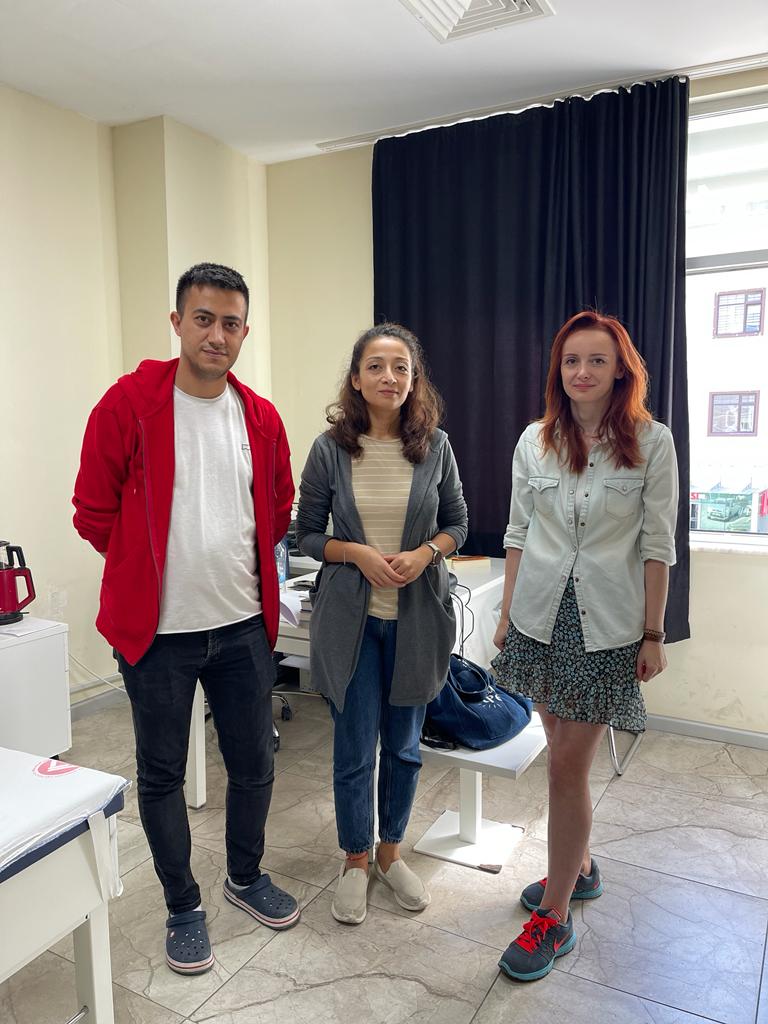 